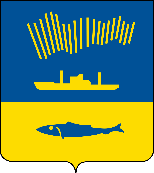 АДМИНИСТРАЦИЯ ГОРОДА МУРМАНСКАП О С Т А Н О В Л Е Н И Е                                                                                                         №              В соответствии со статьей 179 Бюджетного кодекса Российской Федерации, Федеральным законом от 06.10.2003 № 131-ФЗ «Об общих принципах организации местного самоуправления в Российской Федерации», Уставом муниципального образования город Мурманск, решением Совета депутатов города Мурманска от 13.12.2019 № 6-82 «О бюджете муниципального образования город Мурманск на 2020 год и на плановый период 2021 и 2020 годов», постановлением администрации города Мурманска от 21.08.2013 № 2143 «Об утверждении Порядка разработки, реализации и оценки эффективности муниципальных программ города Мурманска», распоряжением администрации города Мурманска от 09.11.2017 № 79-р                «Об утверждении перечня муниципальных программ города Мурманска на 2018-2024 годы», в целях повышения эффективности и результативности расходования бюджетных средств  п о с т а н о в л я ю: 1. Внести в муниципальную программу города Мурманска «Формирование современной городской среды на территории муниципального образования город Мурманск» на 2018-2024 годы, утвержденную постановлением администрации города Мурманска от 05.12.2017 № 3875 (в ред. постановлений от 27.03.2018 № 791, от 13.06.2018 № 1741, от 01.10.2018 
№ 3354, от 17.12.2018 № 4381, от 18.03.2019 № 964, от 26.06.2019 № 2149,               от 18.12.2019 № 4244, от 30.03.2020 № 868), следующие изменения:1.1. Строку «Заказчики программы» паспорта муниципальной программы изложить в новой редакции:«Комитет по развитию городского хозяйства администрации города Мурманска, комитет по культуре администрации города Мурманска, комитет по жилищной политике администрации города Мурманска».1.1.1. Строку «Финансовое обеспечение программы» паспорта муниципальной программы изложить в новой редакции:«Всего по программе 4 887 931,4 тыс. руб., в т.ч.  бюджет муниципального образования город Мурманск (далее – МБ):               1 132 450,9 тыс. рублей, из них:2018 год – 65 072,4 тыс. руб.;2019 год – 207 239,0 тыс. руб.;2020 год – 161 032,4 тыс. руб.;2021 год – 169 610,7 тыс. руб.;2022 год – 176 498,8 тыс. руб.;2023 год – 176 498,8 тыс. руб.;2024 год – 176 498,8 тыс. руб.;областной бюджет (далее – ОБ): 199 546,2 тыс. рублей, из них:2018 год – 47 919,1 тыс. руб.; 2019 год – 41 783,7 тыс. руб.;2020 год – 109 843,4 тыс. руб.;федеральный бюджет (далее – ФБ): 248 473,2 тыс. рублей, из них:2018 год – 38 692,4 тыс. руб.;2019 год – 67 709,7 тыс. руб.;2020 год – 142 071,1 тыс. руб.;внебюджетные средства (далее – ВБ): 3 307 461,1 тыс. рублей, из них:2020 год – 3 918,4 тыс. руб.;2023 год – 1 964 295,6 тыс. руб.;2024 год – 1 339 247,1 тыс. руб.».1.2. В разделе I «Подпрограмма «Обеспечение комплексного благоустройства территорий муниципального образования город Мурманск» на 2018-2024 годы»:1.2.1. Строку «Заказчики подпрограммы» паспорта подпрограммы изложить в новой редакции:«Комитет по развитию городского хозяйства администрации города Мурманска, комитет по культуре администрации города Мурманска, комитет по жилищной политике администрации города Мурманска».1.2.2. Строку «Финансовое обеспечение подпрограммы» изложить в новой редакции:«Всего по подпрограмме 4 887 931,4 тыс. руб., в т.ч. МБ: 1 132 450,9 тыс. рублей, из них:2018 год – 65 072,4 тыс. руб.;2019 год – 207 239,0 тыс. руб.;2020 год – 161 032,4 тыс. руб.;2021 год – 169 610,7 тыс. руб.;2022 год – 176 498,8 тыс. руб.;2023 год – 176 498,8 тыс. руб.;2024 год – 176 498,8 тыс. руб.;ОБ: 199 546,2 тыс. рублей, из них:2018 год – 47 919,1 тыс. руб.; 2019 год – 41 783,7 тыс. руб.;2020 год – 109 843,4 тыс. руб.;ФБ: 248 473,2 тыс. рублей, из них:2018 год – 38 692,4 тыс. руб.;2019 год – 67 709,7 тыс. руб.;2020 год – 142 071,1 тыс. руб.;ВБ: 3 307 461,1 тыс. рублей, из них:2020 год – 3 918,4 тыс. руб.;2023 год – 1 964 295,6 тыс. руб.;2024 год – 1 339 247,1 тыс. руб.».1.2.3. Пункт 1 «Характеристика проблемы, на решение которой направлена подпрограмма» после абзаца 3 дополнить новым абзацем следующего содержания:«- ненадлежащее состояние входных групп и подъездов многоквартирных домов.». 1.2.4. Подпункт 3.3 «Перечень основных мероприятий подпрограммы на 2019-2022 годы» пункта 3 «Перечень основных мероприятий подпрограммы» изложить в новой редакции согласно приложению № 1 к настоящему постановлению.1.2.5. Подпункт 3.5 «Детализация перечня основных мероприятий подпрограммы на 2020 год» пункта 3 «Перечень основных мероприятий подпрограммы» изложить в новой редакции согласно приложению № 2 к настоящему постановлению. 1.2.6. Подпункт 3.6 «Детализация перечня основных мероприятий  подпрограммы на 2021 год» пункта 3 «Перечень основных мероприятий подпрограммы» изложить в новой редакции согласно приложению № 3 к настоящему постановлению. 1.2.7. Подпункт 3.7 «Детализация перечня основных мероприятий подпрограммы на 2022 год» пункта 3 «Перечень основных мероприятий подпрограммы» изложить в новой редакции согласно приложению № 4 к настоящему постановлению.          1.2.8. Пункт 4 «Обоснование ресурсного обеспечения подпрограммы» изложить в новой редакции согласно приложению № 5 к настоящему постановлению.1.2.9. Пункт 5 «Механизм реализации подпрограммы»  изложить в новой редакции согласно приложению № 6 к настоящему постановлению. 1.2.10. Пункт 6 «Оценка эффективности программы, рисков ее реализации» после абзаца 3 дополнить новым абзацем следующего содержания:«- ремонт входных групп и подъездов в количестве 19 ед. в 10 многоквартирных домах.». 2. Отделу информационно-технического обеспечения и защиты информации администрации города Мурманска (Кузьмин А.Н.) разместить настоящее постановление с приложениями на официальном сайте администрации города Мурманска в сети Интернет.3. Редакции газеты «Вечерний Мурманск» (Хабаров В.А.) опубликовать настоящее постановление с приложениями.4. Настоящее постановление вступает в силу со дня официального опубликования и распространяется на правоотношения, возникшие с 08.03.2020.5. Контроль за выполнением настоящего постановления возложить на заместителя главы администрации города Мурманска – председателя комитета по развитию городского хозяйства Кольцова Э.С.Глава администрациигорода Мурманска			          			                        Е.В. Никора 